ESCOLA _________________________________DATA:_____/_____/_____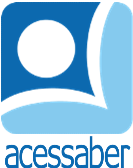 PROF:_______________________________________TURMA:___________NOME:________________________________________________________PROBLEMAS DE ADIÇÃO E SUBTRAÇÃOUm livro tem 450 páginas, mamãe já leu 186. Quantas páginas faltam para ela terminar de ler o livro?R: Em uma adição a primeira parcela é igual a 1999 e a segunda é de 3680. Qual é o total desta adição?R: Gustavo ganhou 38 figurinhas e ficou com um total de 200. Quantas figurinhas ele possuía inicialmente?R: Num trem viajam 380 passageiros em pé e 189 sentados. Quantos passageiros estavam no trem?R: Um jogador de basquete lançou 174 vezes a bola em direção à cesta e errou 61 lançamentos. Quantas vezes ele acertou?R: Mamãe tem um saldo bancário de R$ 6480,00. Ela recebeu um depósito de R$ 1800,00. Depois do depósito qual será seu saldo em conta?R: Para ir à escola Marcelo tem que andar 2300 metros. Sabendo que ele já caminhou 950 metros, quanto falta para ele chegar a escola?R: 